Publicado en Madrid el 14/11/2019 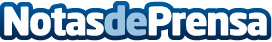 Una APP española para pacientes oncológicos gana el "Fast Forward Award" al mejor proyecto digital de 2019 La sede de AJE Madrid ha acogido por cuarta vez la entrega de los premios "Fast Forward Awards", que este año ha galardonado como mejor proyecto empresarial digital a "SANECT" (APP del sector "ehealth" que ofrece asesoramiento deportivo y nutricional para pacientes oncológicos), y como finalistas a los proyectos "LEGAL PIGEON" (plataforma de gestión de sustituciones de vistas legales), y "NOVOJET" (proyecto que ofrece experiencias digitales previas para el Turismo)Datos de contacto:www.showbranding.es961104121Nota de prensa publicada en: https://www.notasdeprensa.es/una-app-espanola-para-pacientes-oncologicos_1 Categorias: Nacional Medicina Marketing Madrid Emprendedores E-Commerce Recursos humanos Dispositivos móviles Premios http://www.notasdeprensa.es